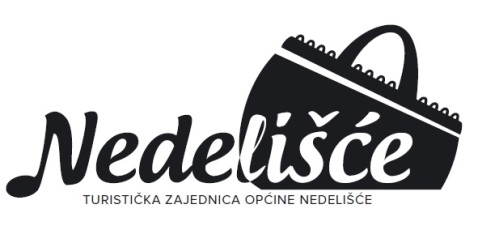 PRIJAVNICA15. DANI ZAHVALNOSTI ZA PLODOVE ZEMLJEsudionicima manifestacije*broj štandova je ograničenPrijavnicu možete donijeti osobno u Turistički ured, poslati poštom ili e-mailom (zatražite da Vam se dostavi u digitalnom obliku) do 01. listopada 2018. godine.Sve dodatne informacije možete dobiti u Turističkom uredu općine Nedelišće (Nedelišće, Maršala Tita 60 – bivši NM) ili na niže navedene kontakte. Naziv sudionikaPravni oblik (udruga, obrt, OPG,…)Ukratko o djelatnostiAdresaKontakt brojE-mailBroj potrebnih stolova za izlaganje1                 2            štand* Broj izlagačaOstali potrebni uvjeti izlaganja